9 мая Россия отмечает День Победы. В этот день чествуют ветеранов Великой Отечественной войны, отдают дань уважения труженикам тыла. У памятника павшим в Великой Отечественной войне в Большекрасноярском сельском поселении, был выставлен Почетный караул. Ребята из Юнармейского отряда «Бригантина» Большекрасноярской СОШ достойно отстояли Вахту Памяти, приняли участие в возложении венков и цветов.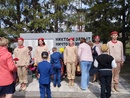 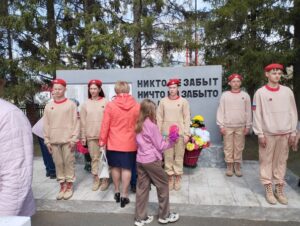 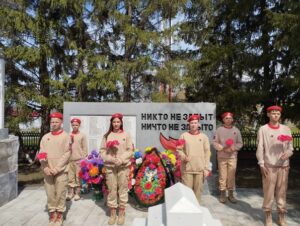 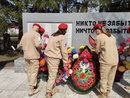 